State of LouisianaState Licensing Board for Contractors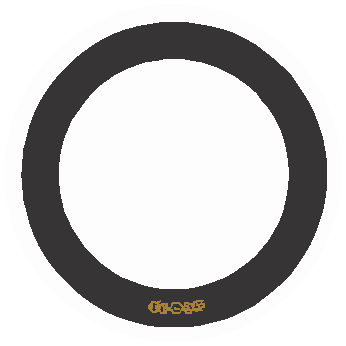 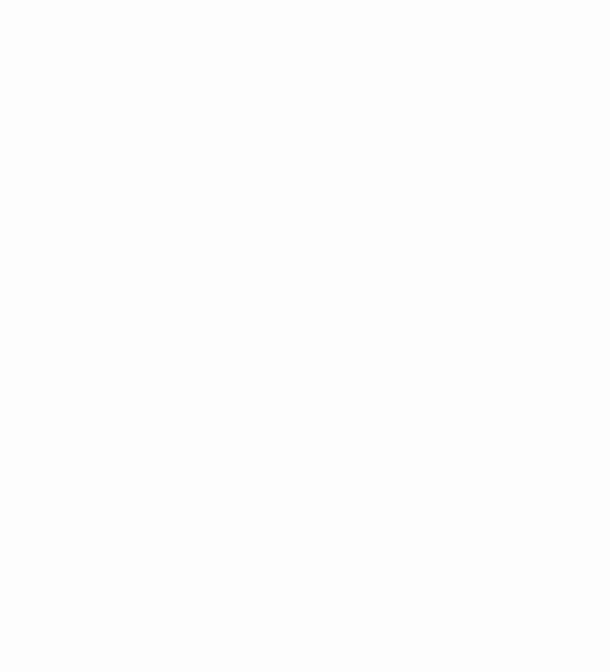 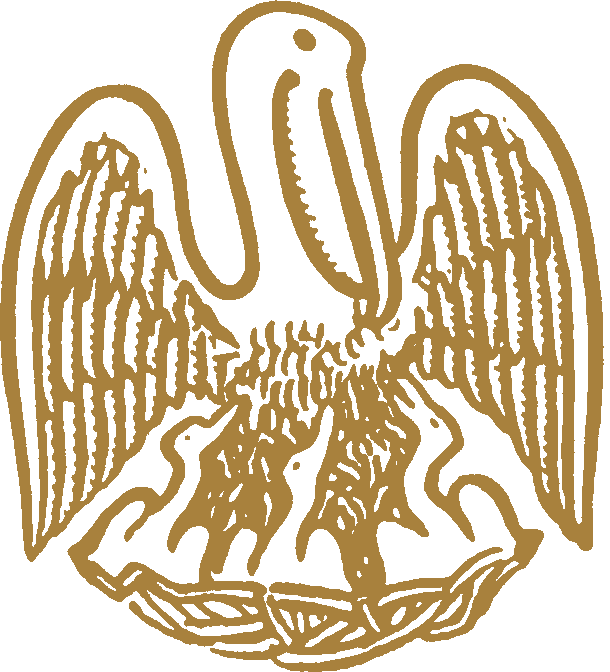 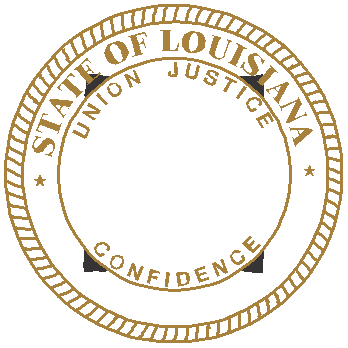 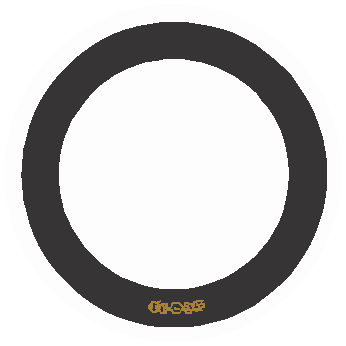 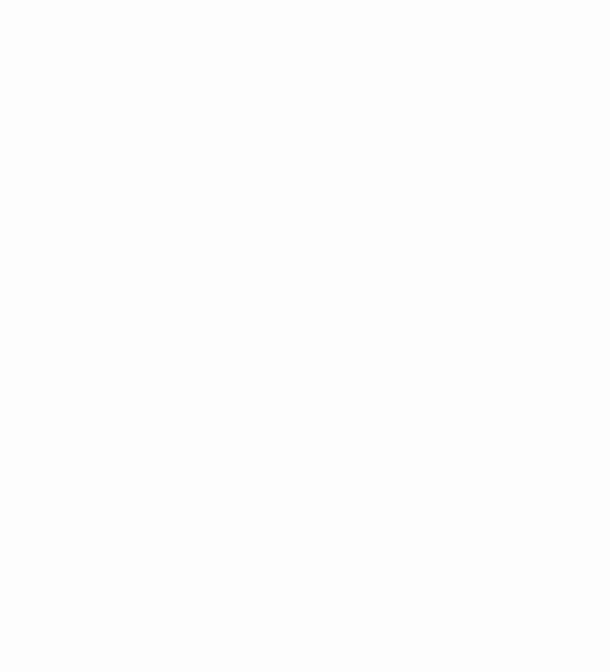 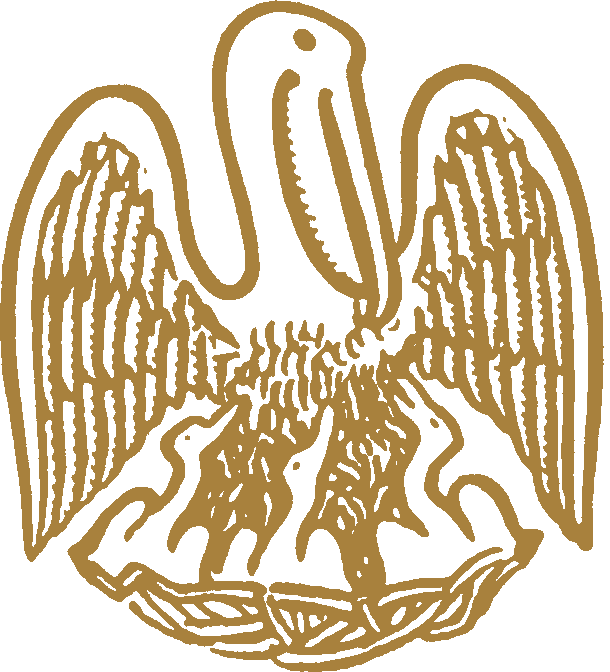 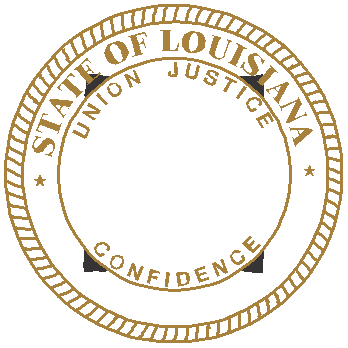 Commercial boardMeeting agendaThursday, February 21, 2019, 9:30 a.m.ROLL CALL – Ms. Tarah Revette PLEDGE OF ALLEGIANCE – Mr. Lee Mallett, ChairmanINVOCATION & INTRODUCTION – Judge Darrell White, Retired, Hearing OfficerConsideration of the January 17, 2019 Commercial Board Meeting Minutes.Welcome / Introductions – Mr. Brad Hassert, Compliance DirectorNEW BUSINESSJUDGMENTS:Keller Commercial, LLC, New Orleans, Louisiana – Consideration of an alleged violation by Keller Commercial, LLC (Commercial License 64622) for an unpaid judgment in favor of Walk On Art, LLC rendered by the Zachary City Court, Parish of East Baton Rouge, on the 14th day of August, 2018. La. R.S. 37:2150-2192, La. R.S. 37:2158(A)(8) and (A)(9), La. R.S. 37:2156.1(D)(1) and Section 115 of the Board’s Rules and Regulations.BRL Construction, LLC, Shreveport, LA – Consideration of an alleged violation by BRL Construction, LLC, (Residential License 882340) for an unpaid judgment in favor of Morrison Supply Company, LLC rendered by the 1st Judicial District Court, Caddo Parish, State of Louisiana, on the 12th day of December, 2017. La. R.S. 37:2150-2192, La. R.S. 37:2158(A)(8) and (A)(9), La. R.S. 37:2156.1(D)(1) and Section 115 of the Board’s Rules and Regulations.Hawkmoon Construction Services, LLC, Mandeville, LA – Consideration of an alleged violation by Hawkmoon Construction Services, LLC, (Commercial License 58082) for an unpaid judgment in favor of Nairn Concrete Services, Inc. rendered by the 25th Judicial District Court for the Parish of Plaquemines, State of Louisiana, on the 20th day of July, 2018. La. R.S. 37:2150-2192, La. R.S. 37:2158(A)(8) and (A)(9), La. R.S. 37:2156.1(D)(1) and Section 115 of the Board’s Rules and Regulations.Boles Construction, LLC, Mandeville, LA – Consideration of an alleged violation by Boles Construction, LLC, (Commercial License 59224 & Residential License 882734) for an unpaid judgment in favor of Lumber Products, Inc. rendered by the First Parish Court for the Parish of Jefferson, State of Louisiana, on the 9th day of April, 2018. La. R.S. 37:2150-2192, La. R.S. 37:2158 (A)(8) and (A)(9), La. R.S. 37:2156.1(D)(1) and Section 115 of the Board’s Rules and Regulations.Compliance HearingS: Barron Builders of Pineville, Inc., Pineville, Louisiana – Consideration of an alleged violation for entering into a contract with an unlicensed contractor to perform work on the Cottonwood Corner project ($400,000.00), Alexandria, Louisiana. La. R.S. 37:2158(A)(4).Messer Group Texas, Inc., Coppell, Texas – Consideration of an alleged violation for entering into a contract with an unlicensed contractor to perform work on the La-Z-Boy Home Furnishings project ($1,500,000.00), Lake Charles, Louisiana. La. R.S. 37:2158(A)(4).Top Quality Outdoor Services, LLC, Covington, Louisiana – Consideration of an alleged violation for acting as a contractor to perform work without possessing a Louisiana State contractor’s license on the Louisiana Organ Procurement Agency project ($128,100.00) in Covington, Louisiana. La. R.S. 37:2160(A)(1).a) 	Personal Touch Services, Inc., Kenner, Louisiana – Consideration of an alleged violation for permitting the contractor’s license to be used by an unlicensed contractor for work on the Ducoing residence ($38,484.97) in Lafitte, Louisiana. La. R.S. 37:2158(A)(5).Jereme Bufkin d/b/a NOLA Oak Design and Build LLC, Kenner, Louisiana – Consideration of an alleged violation for acting as a contractor to perform work without possessing a Louisiana State Home Improvement Registration on the Ducoing residence ($38,484.97) in Lafitte, Louisiana. La. R.S. 37:2175.3(A)(1).5. 	Ace of Spades LLC, Paincourtville, Louisiana – Consideration of an alleged violation for acting as a contractor to perform work without possessing a Louisiana State contractor’s license on the Ace of Spades Sports Bar project ($60,502.70) in Klotzville, Louisiana. La. R.S. 37:2160(A)(1).6.  	a) 	Z Constructors Nationwide, LLC, Dallas, Texas – Consideration of an alleged violation for entering into a contract with an unlicensed contractor to perform work on the Fresenius Kidney Dialysis project ($2,246,097.00) in Alexandria, Louisiana. La. R.S. 37:2158(A)(4).b) 	Williams and Sons Masonry Co., LLC, College Station, Texas – Consideration of an alleged violation for acting as a contractor to perform work without possessing a Louisiana State contractor’s license on the Fresenius Kidney Dialysis project ($68,900.00) in Alexandria, Louisiana. La. R.S. 37:2160(A)(1).7. 	a) 	Air Cool, LLC, Baton Rouge, Louisiana – Consideration of an alleged violation for entering into a contract with an unlicensed contractor to perform work on the Remnant of God Fellowship Hall project ($45,000.00), Walker, Louisiana. La. R.S. 37:2158(A)(4).b)	Jasen Arnold d/b/a Arnold Erectors and/or Arnold Contractors, Greensburg, Louisiana – Consideration of an alleged violation for acting as a contractor to perform work without possessing a Louisiana State contractor’s license on the Remnant of God Fellowship Hall project ($71,500.00) in Walker, Louisiana. La. R.S. 37:2160(A)(1).M & M Scott Enterprise, LLC, Walker, Louisiana – Consideration of an alleged violation for acting as a contractor to perform work without possessing a Louisiana State contractor’s license on the Remnant of God Fellowship Hall project ($45,000.00) in Walker, Louisiana. La. R.S. 37:2160(A)(1).EJA Partners, LLC, Baton Rouge, Louisiana – Consideration of an alleged violation for acting as a contractor to perform work without possessing a Louisiana State contractor’s license on the Remnant of God Fellowship Hall project ($71,500.00) in Walker, Louisiana. La. R.S. 37:2160 (A)(1).8. 	B A M Construction, Inc., Chalmette, Louisiana – Consideration of an alleged violation for permitting the contractor’s license to be used by an unlicensed contractor for work on the Panda Express project ($68,150.00) in Monroe, Louisiana. La. R.S. 37:2158(A)(5).9. 	a) 	Judson Coward, Inc., Houston, Texas - Consideration of an alleged violation for entering into a contract with an unlicensed contractor to perform work on the Panda Express project ($1,150,000.00) in Alexandria, Louisiana. La. R.S. 37:2158(A)(4).b) 	Wilson Concrete Construction, LLC, Natchitoches, Louisiana – Consideration of an alleged violation for acting as a contractor to perform work without possessing a Louisiana State contractor’s license on the Panda Express project ($226,128.00) in Alexandria, Louisiana. La. R.S. 37:2160(A)(1).10. A+ Renovations LLC of Louisiana, Bunkie, Louisiana – Consideration of an alleged violation for acting as a contractor to perform work without possessing a Louisiana State contractor’s license on the Chenevert Funeral Home project ($68,825.21) in Pineville, Louisiana. La. R.S. 37:2160(A)(1).11. Raymond Construction Enterprises, L.L.C., Monroe, Louisiana – Consideration of an alleged violation for entering into a contract with an unlicensed contractor to perform work on the Nest project ($298,395.95) in Ruston, Louisiana. La. R.S. 37:2158(A)(4).12. Mark Valentine d/b/a Valentine Mechanical, LLC, Griffin, Georgia – Consideration of an alleged violation for acting as a contractor to perform work without possessing a Louisiana State contractor’s license on the Conn Appliances, Inc. project ($39,450.00) in Harvey, Louisiana. La. R.S. 37: 2160(A)(1).13. Neyser & Dilia Reyes, Baton Rouge, Louisiana – Consideration of an alleged violation for acting as a contractor to perform work without possessing a Louisiana State contractor’s license on the Marian Templet New Home project ($10,900.00) in Gonzales, Louisiana. La. R.S. 37: 2160(A)(1).14. James G. Foreman, LLC d/b/a Sight and Sound, Hattiesburg, Mississippi – Consideration of an alleged violation for submitting a bid for a type of construction for which he does not hold an active license on the Claiborne at Shoe Creek project ($25,968.90) in Baton Rouge, Louisiana. La. R.S. 37:2163(A)(4).15.	Stoney Hutson d/b/a Stoney's Asphalt & Concrete Services LLC, Coweta, Oklahoma – Consideration of an alleged violation for acting as a contractor to perform work without possessing a Louisiana State contractor’s license on the Dollar General Store 917 project ($130,010.00) in Winnfield, Louisiana. La. R.S. 37:2160(A)(1).STATUTORY CITATIONS:OLD BUSINESSF.	CONTINUANCE:Powerhouse Retail Services, LLC, Crowley, Texas – Consideration of an alleged violation for entering into a contract with an unlicensed contractor to perform work on the Best Buy Store #380 project ($375,382.00) in Slidell, Louisiana. La. R.S. 37:2158(A)(4).G.	REPORTS:	1.	Staff Report – Ms. Dupuy	2.	Building Report – Mr. Graham	3.	Classification and Testing Report – Mr. Gallo	4.	Legislative/Rules and Regulations Report – Mr. Fenet	5.	Finance Report – Mr. Dupuy 6.	Residential Building Report – Mr. BadeauxH.	Consideration of residential applications and home improvement registrations as listed and attached to the agenda, and actions of the February 20, 2019 Residential Building Subcommittee. (5-14)I.	Consideration of reciprocity and exemption requests as listed and attached to the agenda. (15-17)J.	Consideration of mold remediation application as listed and attached to the agenda. (Page 18)K.	Consideration of additional classifications as listed and attached to the agenda. (Pages 19-21)L.	Consideration of commercial applications as listed and attached to the agenda. (Pages 22-33)EXECUTIVE SESSION (IF Necessary)ADJOURNMENT*Applications issued once all requirements were met.Residential Applications FOR LICENSE(Pending All Requirements Being Met)COMPANY NAMESA. Bartlett Roofing & Construction Services, LLC	P. O. Box 23741, New Orleans, LA 70183RESIDENTIAL BUILDING CONTRACTORA. Galvan Construction L.L.C.15274 Braud Road, Prairieville, LA 70769RESIDENTIAL BUILDING CONTRACTORAcadiana Construction Consultants, LLC	150 Evangeline Lane, Rayne, LA 70578RESIDENTIAL BUILDING CONTRACTORAll Aluminum Construction, L.L.C.	644 Emerald Avenue, Gretna, LA 70056RESIDENTIAL BUILDING CONTRACTORArnold Boudreaux Concrete L.L.C.	3520 Barataria Blvd., Marrero, LA 70072	RESIDENTIAL BUILDING CONTRACTORBlandco Construction LLC	344 Hwy. 3161, Ste. B, Cut Off, LA 70345	RESIDENTIAL BUILDING CONTRACTORBrown Bayou Glass, LLC	1224 Homer Rd., Minden, LA 71055RESIDENTIAL BUILDING CONTRACTORBudget Construction Services LLC	3536 N. Causeway Blvd., Metairie, LA 70002RESIDENTIAL BUILDING CONTRACTORBurks Construction LLC	7071 Garrison Lane, Denham Springs, LA 70726RESIDENTIAL BUILDING CONTRACTORCajun Foam Insulation L.L.C.	984 W. Acadiane Bayou Lane, Port Allen, LA 70767RESIDENTIAL BUILDING CONTRACTORCane River Pools And Spas LLC	215 Celina Drive, Natchitoches, LA 71457	RESIDENTIAL SWIMMING POOLSCarter's Home Enhancements LLC	722 South Jefferson Avenue, Covington, LA 70435	RESIDENTIAL BUILDING CONTRACTORCervantes, Manuel	50264 Oller Rd., Tickfaw, LA 70466RESIDENTIAL FOUNDATIONS (SUBCONTRACT LABOR ONLY); RESIDENTIAL FRAMING (SUBCONTRACT LABOR ONLY); RESIDENTIAL MASONRY/STUCCO (SUBCONTRACT LABOR ONLY)Chastain Construction LLC	51161 Turnpike Rd., Folsom, LA 70437	RESIDENTIAL FRAMINGCoastal Breeze Pools LLC	18240 Autumn View Drive, Prairieville, LA 70769	RESIDENTIAL SWIMMING POOLSColonial Place Investments LLC	10041 Old World Drive, Baton Rouge, LA 70817	RESIDENTIAL BUILDING CONTRACTORCrescent City Landscaping, Inc.	4105 Catherine Avenue, Metairie, LA 70001RESIDENTIAL BUILDING CONTRACTOR*Delta Construction Group LLC	3050 Laurel Plantation Avenue	, Baton Rouge, LA 70820RESIDENTIAL BUILDING CONTRACTORDelta Construction Services, LLC	1024 N. Atlanta Street	, Metairie, LA 70003RESIDENTIAL BUILDING CONTRACTOREpic Level LLC	7516 Bluebonnet Blvd., Ste. 271, Baton Rouge, LA 70810RESIDENTIAL BUILDING CONTRACTORFrisco Industrial Contractors, LLC	210 Willow Street, Suite 1, Franklin, LA 70538	RESIDENTIAL BUILDING CONTRACTORFTP Construction, LLC	37156 Whitestone Avenue, Geismar, LA 70734RESIDENTIAL MASONRY/STUCCO (SUBCONTRACT LABOR ONLY)Grand Homes, L.L.C.	417 Marina Oaks Drive, Mandeville, LA 70471RESIDENTIAL BUILDING CONTRACTORGuerrero, Javier D'Jesus112 Temecula Drive, West Monroe, LA 71292RESIDENTIAL FRAMINGGurley's Concrete, LLC	7451 Camberley Drive, New Orleans, LA 70128	RESIDENTIAL SWIMMING POOLSHernandez, Ruben Flores	9368 Highway 941, Gonzales, LA 70737RESIDENTIAL FRAMING (SUBCONTRACT LABOR ONLY)Hood, Joe E.P.O. Box 1504, Prairieville, LA 70769RESIDENTIAL FOUNDATIONS (SUBCONTRACT LABOR ONLY)HSM Construction Properties, LLC	47406 Whiskey Lane Ext., Tickfaw, LA 70466RESIDENTIAL BUILDING CONTRACTORJ.P. Richardson Construction, L.L.C.	329 Henderson Brown Road, West Monroe, LA 71292RESIDENTIAL BUILDING CONTRACTORJACKSON, CHARLES E.	1267 Americana Blvd., Zachary, LA 70791RESIDENTIAL MASONRY/STUCCO (SUBCONTRACT LABOR ONLY)Jim Fine Custom Homes LLC     2214 Surrey Lane, Bossier City, LA 71111 RESIDENTIAL BULDING CONTRACTOR JJJ Holdings LLC	8856 Highway 171, Grand Cane, LA 71032RESIDENTIAL BUILDING CONTRACTORJM & DA Construction LLC	142 Beau Pre Dr., Mandeville, LA 70471	RESIDENTIAL BUILDING CONTRACTORJoe's Construction And Metalworks, L.L.C.	285 Ashmore Rd., Glenmora, LA 71433RESIDENTIAL BUILDING CONTRACTORK & J Stone & Tile Specialists, Inc.	25 Anjou Drive, Kenner, LA 70065RESIDENTIAL BUILDING CONTRACTORKeith Hudnall Construction Inc.	P. O. Box 962, Jena, LA 71342	RESIDENTIAL BUILDING CONTRACTORKenyatta Kole Homes, LLC	3313 Abbotswood Drive, Harvey, LA 70058RESIDENTIAL BUILDING CONTRACTORLa Specialty Services LLC	15721 Paint Avenue, Greenwell Springs, LA 70739RESIDENTIAL BUILDING CONTRACTOR*Legacy's National Distribution LLC	15062 College Town Drive, Hammond, LA 70401RESIDENTIAL BUILDING CONTRACTORLotus Design Concepts LLC	21345 Parker Drive, Mandeville, LA 70471	RESIDENTIAL BUILDING CONTRACTORLouisiana Foundation Repair, LLC	5022 S. Macarthur Drive, Alexandria, LA 71302RESIDENTIAL BUILDING CONTRACTORMarentes, Frank	15217 Woodmoss Dr., Baton Rouge, LA 70816	RESIDENTIAL BUILDING CONTRACTORMartin, CALEB LEE3649 Heurtevant Road, Sulphur, LA 70663	RESIDENTIAL BUILDING CONTRACTORMartinez Drywall, LLC	1289 Woodland Trail, Lake Charles, LA 70611	RESIDENTIAL FOUNDATIONS (SUBCONTRACT LABOR ONLY); RESIDENTIAL FRAMING (SUBCONTRACT LABOR ONLY); RESIDENTIAL MASONRY/STUCCO (SUBCONTRACT LABOR ONLY)Nichols Holdings LLC	2122 Hicks Frazier Road, Farmerville, LA 71241	RESIDENTIAL BUILDING CONTRACTORNorco Construction LLC	38350 Hwy. 929, Prairieville, LA 70769RESIDENTIAL BUILDING CONTRACTOROuachita Holding Group LLC	4404 Old Sterlington Road, Monroe, LA 71203RESIDENTIAL BUILDING CONTRACTORParks Air & Heat, Inc.	104 Cherokee Drive, West Monroe, LA 71291RESIDENTIAL BUILDING CONTRACTORPelican Restoration & Waterproofing, LLC	1543 Delplaza Drive, Suite 8, Baton Rouge, LA 70815RESIDENTIAL BUILDING CONTRACTORPrudhomme Pile Driving & Construction LLC	148 Mockingbird Ln., Many, LA 71449	RESIDENTIAL BUILDING CONTRACTORQuest Construction LLC	163 Gallier Court, Mandeville, LA 70448	RESIDENTIAL BUILDING CONTRACTORRCF Contractors LLC	12555 King James Avenue, Baton Rouge, LA 70810	RESIDENTIAL BUILDING CONTRACTORRedemption Construction, L.L.C.	10595 Norris Ferry Rd., Shreveport, LA 71106	RESIDENTIAL BUILDING CONTRACTORRight Way Finishing Inc.	42415 Moody Dixon Dr., Prairieville, LA 70769	RESIDENTIAL BUILDING CONTRACTORS.C. Carpentry L.L.C.	2500 Gendarme Road, Carencro, LA 70520RESIDENTIAL BUILDING CONTRACTORSartin Builders, LLC	1809 Eraste Landry Road, Lafayette, LA 70506RESIDENTIAL BUILDING CONTRACTOR*Shipman AG Service, Inc.	186 Shipman Lane, Winnsboro, LA 71295	RESIDENTIAL BUILDING CONTRACTORSleepy Hollow Construction Company LLC	1311 Riviera Avenue, New Orleans, LA 70122	RESIDENTIAL BUILDING CONTRACTORSouthern Home Improvements Of La LLC	344 E. Brusly Oaks, Brusly, LA 70719RESIDENTIAL BUILDING CONTRACTORSpedale, Chad J.	10811 Carol Lynn Road, Denham Springs, LA 70726RESIDENTIAL FOUNDATIONS (SUBCONTRACT LABOR ONLY)Spedale, Tristan James10811 Carol Lynn Road, Denham Springs, LA 70726RESIDENTIAL BUILDING CONTRACTORStone Blue Pools, LLC	5997 Highway 169 N., Mooringsport, LA 71060RESIDENTIAL SWIMMING POOLST&M Environmental Services LLC	2910 North Bolton Avenue, Alexandria, LA 71303	RESIDENTIAL BUILDING CONTRACTORTaylor Homes, LLC	1728 Wellington Drive, Marrero, LA 70072RESIDENTIAL BUILDING CONTRACTORTrue-Star Construction, LLC	15476 Tracey Lane, Independence, LA 70443	RESIDENTIAL BUILDING CONTRACTORVS Construction LLC	10615 Airline Hwy., Trlr 38, Baton Rouge, LA 70816	RESIDENTIAL FRAMING (SUBCONTRACT LABOR ONLY)West, RandyP.O. Box 513, Centreville, MS 39631RESIDENTIAL MASONRY/STUCCO (SUBCONTRACT LABOR ONLY)Wooley Construction Management, LLC	6110 Monroe Highway, Ball, LA 71405	RESIDENTIAL FRAMING (SUBCONTRACT LABOR ONLY)HOME IMPROVEMENT REGISTRATION APPLICATIONS(Pending All Requirements Being Met)COMPANY NAMES318 CONSTRUCTION LLC1917 Olive St., Monroe, LA 71201A M GENERAL HOME REPAIRS, LLC7550 Pecu Ln., #90, Baton Rouge, LA 70809AARON DORN CONSTRUCTION LLC18680 S. Harrells Ferry Rd., Baton Rouge, LA 70816ADVANCED CLEANING BY JACK, INC3325 Center St., Lake Charles, LA 70601ALL ABOUT CEMENT LLC4045 Chicory Pl., Harvey, LA 70058ALL SEASONS WINDOW & DOOR MANUFACTURING, INC.400 Ambassador Row, Longview, TX 75604AMERIPAVE BLACKTOPPING LLCP. O. Box 1274, Livingston, LA 70754ARBOR KINGS L.L.C.P.O. Box 41412, Baton Rouge, LA 70835ATCHAFALAYA HOMES, L.L.C.4478 NE Evangeline Thwy., Carencro, LA 70520*BATON ROUGE WINDOW COMPANY, LLC9160 Mammoth Ave.,	Baton Rouge, LA 70814BAUTISTA GROUP LLC124 Red Maple Dr., Gray, LA 70359BAYOU FRAMERS LLC9250 Dean Rd., #1020, Shreveport, LA 71118BAYOU STATE CONSTRUCTION GROUP LLC6772 Bolinger Drive, Shreveport, LA 71107BC TEAM SOLUTIONS LLC2001 St. Nick Dr., New Orleans, LA 70131BLANCHARD'S REMODELING LLC2408 West Camellia Dr., Thibodaux, LA 70301*BLANCO, CLYDE435 Brown Ave., Harvey, LA 70058*BORDELON, JR., RAYMOND JOSEPH15113 Lydia Normand Drive, Covington, LA 70435BRIAN J. MACKEL ROOFING LLCP. O. Box 74013, Metairie, LA 70033BROWN, SONYA ROBINSON806 Buras Ave., Baker, LA 70714*BUILT RIGHT RENOVATIONS, L.L.C.2236 Stonewood Dr., Baton Rouge, LA 70816CALANDRO RESTORATION LLC9278 Blueridge Ave., Baton Rouge, LA 70809CAVALIER HOME AND GARDEN LLC2 Davis Blvd., New Orleans, LA 70121CHAPRON'S HOME IMPROVEMENT, LLC2528 Long Branch Dr., Marrero, LA 70072CHRISTMAS, BERNARD1534 Court St., Lot #1, Port Allen, LA 70767CONCRETE DESIGN SOLUTIONS LLC2416 S Philippe, Gonzales, LA 70737CORE HOME SOLUTIONS LLC25220 Oak Hill Estates Rd., Loranger, LA 70446CRESCENT CITY PAINTING & DRYWALL LLC2323 W. Bainbridge, Ste.114, Kenner, LA 70062*CUMMINGS HOME REMODELLING AND REPAIRS . LLC134 Chatsworth St., Baton Rouge, LA 70802D MAINTENANCE LLCP. O. Box 648, Port Allen, LA 70767DAIGREPONT, CORY PAUL180 Shelby Ln., Marksville, LA 71351DECORATIVE CONCRETE COATINGS, LLC2124 Dogwood Dr., Monroe, LA 71201DEMCON SERVICES, LLC902 Florence St., Morgan City, LA 70380DIAMOND HOUSE PAINTING, LLC1650 Elizardi Blvd., New Orleans, LA 70114DICOIN LLC2225 Ringer Ave., Gonzales, LA 70737DOMOND, DONWELL MCCORMICK62 Pershing Ave., Lafayette, LA 70501DUPLICHAN, JOSEPH LAWRENCE32 N. Dearborne Rd., Rayne, LA 70578*EAGLE CONTRACTING SERVICES, LLC816 Benton Rd., Bossier City, LA 71111EMZ CONSTRUCTION LLC1029 Linwood Ave., Metairie, LA 70003EXQISITE PROFESSIONALS LLC47088 Bear Ln., Hammond, LA 70401*FABULOUS FLOORS, LLCP.O. Box 8597, Shreveport, LA 71148FB CONSTRUCTION LLC4624 Parkoaks Dr., #25, Baton Rouge, LA 70816FITZMORRIS ENTERPRISES LLC312 S. Pierce St., Covington, LA 70433FLOOR PRO INSTALLATION SERVICES, LLC7639 Airline Hwy., Baton Rouge, LA 70814*GARNER HOMES LLC43271 Bayou Narcisse Rd., Gonzales, LA 70737GLORY DEVINE LLC942 Price Ave., Baton Rouge, LA 70811GUTZY HOME IMPROVEMENTS, LLC30112 West Main Street, Lacombe, LA 70445HAGERMAN SERVICES LLC205 Westchester Pl., New Orleans, LA 70131HEIL CONSTRUCTION, LLC10531 Ranchwood Dr., Baton Rouge, LA 70815HOUSTON, SHIRLEY TERESA3686 Belview Rd., Leesville, LA 71446INCOME PROPERTY MAKEOVERS, LLC1724 Louisiana Ave., New Orleans, LA 70115J&S CONSTRUCTION LLC315 Hommingbird Dr., Houma, LA 70364JAD CONSTRUCTION SERVICES LLCP. O. Box 7215, Slidell, LA 70469JFH CONSTRUCTION, LLC73415 Military Road, Covington, LA 70435JOSE JUAREZ LLC4139 Wilson Ave., New Orleans, LA 70126JSS MASONRY CONSTRUCTION L.L.C.720 Vouray Drive, Apt. C, Kenner, LA 70065L & M REMODELING, LLC114 Pin Oak St., Denham Springs, LA 70726LED PRO LLC203 Englewood Dr., Lafayette, LA 70503*LIRETTE DIRT SERVICE, LLC4124 Hwy. 56, Houma, LA 70363*LLOYD, ROBERT NOAH3001 Springs St., Hot Springs National Park, AR 71901LOUISIANA HOME RENOVATION LLC4151 Sot Jack Ln., Slaughter, LA 70777MAESHACK SERVICES, L.L.C.9419 Amity Way, Shreveport, LA 71118MARIS GROUP LLC1651 E 70th St., Ste. 206, Shreveport, LA 71105*MILIOTO, INC.208 Camelia Avenue, LaPlace, LA 70068MY HAMMER CONSTRUCTION LLC608 11th St., Westwego, LA 70094NATHAN EAST PAINTING AND SMALL REMODEL, LLC306 Mulberry Ln., Elm Grove, LA 71051P. D. C. REMODELING, LLC913 Congress St., New Orleans, LA 70117PELICAN CONTRACTORS OF USA, LLC3721 Fifth St., Berwick, LA 70342PELICAN REMODELING & CONSTRUCTION LLC4052 E. Loyola Dr., Kenner, LA 70065PNF CONSTRUCTION LLC3727 Laurel St., New Orleans, LA 70115POCHES WOOD SPECIALTIES LLCP. O. Box 74, Natchitoches, LA 71458PRUITT FLOORING LLC1267 Doc Steed Rd, Minden, LA 71055PUMA'S A/C POWER, LLC46181 Rufus Bankston Rd., Hammond, LA 70401RED DOG RENOVATION LLC816 Robards St., Shreveport, LA 71105*REUTHER, RICKY R.724 O'Neal Ln., Baton Rouge, LA 70816ROBERT HALE CONSTRUCTION, LLC18028 Pheasant Lane,	Covington, LA 70435ROCKETTS CUSTOM CABINETS LLC111 Lost Lake Drive, West Monroe, LA 71291*ROOF KINGS LLC234 Paul Molbert Rd., Duson, LA 70529ROUSSEL OUTDOORS, LLC981 Hicory Ave., Harahan, LA 70123ROUSSEL ROOST, LLC580 Fairview Dr., Berwick, LA 70342RUMFOLA, MICHAEL ANTHONY5020 Pecan Grove Road, Port Allen, LA 70767SAFE HOME RESTORATION L.L.C.11984 Pamela Dr., Baton Rouge, LA 70815SPECIAL HANDS HOME REPAIR SERVICE, LLC8962 Westlake Dr., Baton Rouge, LA 70810SPINE NOLA CONSTRUCTION LLC2224 Livaccari Dr., Violet, LA 70092*SUPERIOR CONSTRUCTION GROUP LLC18453 Belle Grove Rd., Prairieville, LA 70769*THIN BLUE LINE ROOFING INC.178 Roy Guidry Rd., Church Point, LA 70525TIBBIT, SYLVESTER JASON-PAUL1212 CJ Langley Rd., Dequincy, LA 70633*TRAINOR HOME SERVICES, LLC100 Covington Meadow Circle, Unit B, Covington, LA 70433*TRUXILLO, JOSEPH L.504 Dantin St., Raceland, LA 70394*TXO RESTORATION, LLC3220 Collinsworth St., Fort Worth, TX 76107*UNIQUE CONSTRUCTION, LLC40038 Summer Brooke Ave., Prairieville, LA 70769*WALKER SHORELINE CONSTRUCTION LLC2075 Walkerville Road, Many, LA 71449WEST OUACHITA CABINETS LLC109 Jackie Dr., West Monroe, LA 71292*WH2 CONSTRUCTION, LLC36219 Fore Rd., Denham Springs, LA 70706WRK PROPERTIES LLC212 College St., Dequincy, LA 70633LICENSURE EXEMPTION REQUESTS(Pending all Requirements Being Met)RECIPROCITYADVANCED CLIMATE SOLUTIONS LLC OF ILLINOIS2660 Bond Street, University Park, IL 60484 Status: Application; 7-20 Heat, Air Conditioning, Ventilation, Duct Work, and RefrigerationQualifying Party: Kelly CopelandExaminationBAYOU TECHNICAL SERVICES, L.P. 8036 Miller Road 2, Houston, TX 77049Status: Currently Licensed (CL 41462)Adding Qualifying Party: William D. CarwileExamination: Electrical Work (Statewide)CROWDER INDUSTRIAL CONSTRUCTION, LLCP.O. Box 3007, Charlotte, NC 28230 Status: Application; Building Construction and Electrical Work (Statewide)Qualifying Party: Michael ReisingerExaminationsDAVID RAY QUILLEN116 West Jackson Street, Hugo, OK 74743Status: Application; Electrical Work (Statewide)Qualifying Party: David R. QuillenExamination GLASSWORX of PHILADELPHIA, INC1163 Weyerhaeuser Street, Philadelphia, MS 39350 Status: Application; 7-75 Glass, Glazing, Store Fronts, Metal Partitions, Panels and SidingQualifying Party: Joshua BaysingerExaminationHOBBS CONSTRUCTION, LLC10278 Gorenflo Road, Suite B, D'lberville, MS 39540Status: Application; Building Construction, Electrical Work (Statewide), and Mechanical Work (Statewide)Qualifying Party: Allen MizeExaminationsJAKE MARSHALL, LLC2912 South Hickory Street, Chattanooga, TN 37407Status: Application; Mechanical Work (Statewide)Qualifying Party: Brian HoweExaminationTHE LANE CONSTRUCTION CORPORATION90 Fieldstone Court, Cheshire, CT 06410Status: Currently Licensed (CL 10475)Adding Qualifying Party: David J. RankinExamination: Highway, Street, and Bridge ConstructionMAXGEN ENERGY SERVICES CORPORATION1690 Scenic Ave., Costa Mesa, CA 92626Status: Application; Electrical Work (Statewide)Qualifying Party: Joseph P. HummelExaminationNEW ERA ELECTRIC, LLC2009 Millstone Cove, Lexington, KY 40509 Status: Application; Electrical Work (Statewide)Qualifying Party: Robert WoodExamination NRG SOLUTIONS GROUP, LLC9 McAdams Drive, Tallapoosa, GA 30176Status: Application; Electrical Work (Statewide)Qualifying Party: Norman T. LowanExamination OBAYASHI CORPORATIONSHINAGAWA INTERCITY TOWER B 2-15-2 KONAN, Minato-KU, Tokyo 108-85Status: Currently Licensed (CL 23191)Adding Qualifying Party: Kenji YamauchiExaminations: Heavy Construction and Highway, Street, and Bridge Construction RICK DAVID PEREZP.O. Box 131, Natalia, TX 78059Status: Application; Electrical Work (Statewide)Qualifying Party: Rick D. PerezExaminationExemptionsCharles Stewart, Enterprises, Inc.1517 East Judah Dr. , Apt. B, Marrero, LA 70072Status: Currently Licensed (CL 67984)Adding Classification: Highway, Street and Bridge ConstructionQualifying Party: Charles E. Stewart Sr.ExaminationCONTRACTORS SPECIALIST INCP.O. Box 2498, Harvey, LA 70058Status: Application; 7-10 Drywall and 7-156 CarpentryQualifying Party: Henry William Santos Jr.ExaminationsEAGLE ENERGY SOLUTIONS OF LOUISIANA LLC  1044 North Tower Road, Alamo, TX 78516Status: Currently Licensed (CL 63457)Adding Classification: Municipal and Public Works ConstructionAdding Qualifying Party: Anthony ThackerExaminations: Building Construction and Municipal and Public Works ConstructionLA SPECIALTY SERVICES LLC15721 Paint Avenue, Greenwell Springs, LA 70739Status: Applications; Building Construction and Residential Building ContractorQualifying Party: Robert MorrisExaminationsMATHEW JEFFERY ASH10734 Hillshire Ave., Baton Rouge, LA 70810Status: Application; Heat, Air Conditioning, Ventilation, Duct Work and RefrigerationQualifying Party: Matthew Jeffrey AshExaminationPRESTON BANKS CONSTRUCTION COMPANY, LLC5100 Westheimer Road Ste. 200, Houston, TX 77056Status: Application; Building Construction and 7-88 Concrete Construction (Excluding Highways, Streets, and Bridges)	Qualifying Party: John F. PrestonExaminations and 60 day waiting periodRONALD DAVID MCARTHUR JR.141 Scarlett Ln., LaPlace, LA 70068Status: Currently Licensed (CL 66445)Adding Classification: Building ConstructionQualifying Party: Ronald David McArthur Jr.ExaminationTAYLOR HOMES, LLC1728 Wellington Drive, Marrero, LA 70072Status: Application; Residential Building ContractorQualifying Party: Marcus J. TaylorExaminationTERRAL CONSTRUCTION L.L.C.545 Pleasure Island Road, Farmerville, LA 71241Status: Currently Licensed (49864)Adding Qualifying Party: Kahla D. TerralExaminations: Building Construction; Highway, Street and Bridge Construction; Heavy Construction and Municipal and Public Works ConstructionMOLD REMEDIATION APPLICATIONS FOR LICENSE(Pending all requirements being met)Company Name(s) MLR GROUP LLC933 Industry Rd., Kenner, LA 70062 Additional classifications(Pending all requirements being met)Company Name/Classification(s)										Lic. No.ADVANCED ENERGY PROTECTION LLC								61650P.O. Box 1268, Lancaster, PA 17608SPECIALTY: LEAD BASED PAINT ABATEMENT AND REMOVALALLIGATOR CONTRACTORS GROUP, LLC							65292160 St. George Rd., Schriever, LA 70359HIGHWAY, STREET AND BRIDGE CONSTRUCTIONAMETHYST CONTRACTING, INC.									46758	215 Industrial Parkway, West Monroe, LA 71291	BUILDING CONSTRUCTIONAUTOMATIC ACCESS GATES, LLC								436778450 Paris Avenue, Baton Rouge, LA 70814SPECIALTY: CONCRETE CONSTRUCTION (EXCLUDING HIGHWAYS, STREETS, & BRIDGES)AXIS CONSTRUCTION, LLC									61530	3400 Industrial Drive, Bossier City, LA 71112	HEAVY CONSTRUCTIONCAPITOL RESTORATION, LLC									57912P. O. Box 14176, Baton Rouge, LA 70898SPECIALTY: ASBESTOS REMOVAL AND ABATEMENT	Charles Stewart, Enterprises, Inc.							679841517 East Judah Dr. , Apt. B, Marrero, LA 70072Highway, Street and Bridge ConstructionEAGLE ENERGY SOLUTIONS OF LOUISIANA LLC                 					634571044 North Tower Road, Alamo, TX 78516MUNICIPAL AND PUBLIC WORKS CONSTRUCTIONGALLA GROUP, L.L.C., THE									580902025 Phillip Drive, Covington, LA 70433	ELECTRICAL WORK (STATEWIDE)GALLO MECHANICAL SERVICES, L.L.C.								491746750 Exchequer Drive, Baton Rouge, LA 70809	BUILDING CONSTRUCTION; MUNICIPAL AND PUBLIC WORKS CONSTRUCTIONGILLY DEVELOPMENT CORPORATION, THE							65616963 Westmoreland Cir. NW, Atlanta, GA 30318	MECHANICAL WORK (STATEWIDE)GLOBALBIZ LLC											663055605 Parkknoll Place, Baton Rouge, LA 70816"HIGHWAY, STREET AND BRIDGE CONSTRUCTIONGREEN ELECTRICAL SERVICES LLC								64890P. O. Box 7975, Lake Charles, LA 70605	MECHANICAL WORK (STATEWIDE)GREENUP INDUSTRIES, LLC									60810719 S. Burnside Ave., Ste. D, Gonzales, LA 70737	MUNICIPAL AND PUBLIC WORKS CONSTRUCTIONH&E HOMES AND CONSTRUCTION LLC								64509709 Dr. Gorman Drive, Belle Chasse, LA 70037	HIGHWAY, STREET AND BRIDGE CONSTRUCTIONHERITAGE FOOD SERVICE GROUP, INC.								60501250 Edward Ave., Harahan, LA 70123	ELECTRICAL WORK (STATEWIDE)HONEY DO SERVICES LLC									6205219115 Holly Drive, Hammond, LA 70401	ELECTRICAL WORK (STATEWIDE)LE TALLEY HO CONSTRUCTION CO								00780	1051 Clover Hill Road, St. Martinville, LA 70582	SPECIALTY: RIGGING, HOUSE MOVING, WRECKING AND DISMANTLINGLEWTECH PRODUCTS & SERVICES, INC.							61653P.O. Box 26685, New Orleans, LA 70186	MUNICIPAL AND PUBLIC WORKS CONSTRUCTIONMECHANICAL SOLUTIONS LLC									58513P. O. Box 19103, Shreveport, LA  71149	MUNICIPAL AND PUBLIC WORKS CONSTRUCTIONNATIONAL HEAT EXCHANGE CLEANING CORPORTATION					61129	8397 Southern Blvd., Youngstown, OH  44512SPECIALTY: INDUSTRIAL CLEANING AND MATERIAL/WASTE HANDLINGNULINE UTILITY SERVICES, LLC									64515208 Gunther Lane, Belle Chase, LA 70037MUNICIPAL AND PUBLIC WORKS CONSTRUCTIONPALCO SERVICES, LLC										656151220 Short Street, New Orleans, LA  70118	MECHANICAL WORK (STATEWIDE)PELICAN ROOFING COMPANY, LLC								64530100 JB Road, Lafayette, LA  70506	SPECIALTY: ASBESTOS REMOVAL AND ABATEMENTPLAC ENTERPRISE, LLC										66718141 Robert E. Lee Blvd., #119, New Orleans, LA 70122"SPECIALTY: TRANSMISSION PIPELINE CONSTRUCTION; SPECIALTY: TELECOMMUNICATIONS (EXCLUDING PROPERTY PROTECTION AND LIFE SAFETY SYSTEMS)ROECOM SERVICES, L.L.C									48823500 South Club Avenue, St. Gabriel, LA 70776	SPECIALTY: TOWER CONSTRUCTIONMCARTHUR JR., RONALD DAVID									66445141 Scarlett Ln., LaPlace, LA 70068	BUILDING CONSTRUCTIONSEMS, INC.												2777011628 S. Choctaw, Baton Rouge, LA  70815	SPECIALTY: ASBESTOS REMOVAL AND ABATEMENTSJRR, LLC												663201515 S. Salcedo St., Ste. 130, New Orleans, LA  70125	SPECIALTY: ASBESTOS REMOVAL AND ABATEMENTSPINNER'S METAL WORKS, LLC									64185	2061 Hwy. 1183, Simmesport, LA 71369	BUILDING CONSTRUCTIONSTEP CONSTRUCTION, LLC									513747603 Westbank Expressway, Marrero, LA 70072MECHANICAL WORK (STATEWIDE)Thomas Business Management Group LLC						67832	1615 Poydras St., Ste. 900, New Orleans, LA 70112SPECIALTY: CARPENTRY AND WINDOWS (SUBCONTRACT LABOR ONLY); SPECIALTY: CONCRETE WORK (SUBCONTRACT LABOR ONLY)UNITED FORMING, INC.										44501470 Riverside Parkway, Austell, GA  30168	HEAVY CONSTRUCTIONUPS MIDSTREAM SERVICES, INC.								54043806 Seaco Court, Deer Park, TX 77536	SPECIALTY: TRANSMISSION PIPELINE CONSTRUCTIONVERIUS PROPERTY GROUP, L.L.C.								61043P.O. Box 750968, New Orleans, LA 70115SPECIALTY: STONE, GRANITE, SLATE, RESILIENT FLOOR INSTALLATIONS, CARPETINGWARD MECHANICAL CONTRACTORS, INC.							2186825319 Walker South Road, Denham Springs, LA 70726	ELECTRICAL WORK (STATEWIDE)COMMERCIAL APPLICATIONS FOR LICENSE(Pending all requirements being met)Company Name/Classification(s)3-KLW Company Inc, The	6301 Cerromar Beach Drive, Shreveport, LA 71129BUILDING CONSTRUCTION; HIGHWAY, STREET AND BRIDGE CONSTRUCTION; SPECIALTY: PIPE WORK (SEWER)4Front Engineered Solutions, Inc.1612 Hutton Drive, Suite 140, Carrollton, TX 75007Installation of Equipment, Machinery and EnginesA To Z Custom Millwork LLC	38207 FM 1774, Magnolia, TX 77355SPECIALTY: CARPENTRYA. Bartlett Roofing & Construction Services, LLCP.O. Box 23741, New Orleans, LA 70183BUILDING CONSTRUCTION; SPECIALTY: RIGGING, HOUSE MOVING, WRECKING AND DISMANTLING; SPECIALTY: ROOFING AND SHEET METAL, SIDINGAccel Construction, LLC	4015 N. Woodlawn Ct., Suite 1, Bel Air, KS 67220BUILDING CONSTRUCTIONAdvanced Climate Solutions LLC of Illinois	2660 Bond Street, University Park, IL 60484MECHANICAL WORK (STATEWIDE); SPECIALTY: HEAT, AIR CONDITIONING, VENTILATION DUCT WORK AND REFRIGERATIONAJ Operations L.L.C.	2121 N. Causeway Blvd., Ste. 231, Metairie, LA 70001SPECIALTY: LOCKSMITHAlpha Recovery Construction, LLC	830 Hwy. 44, Reserve, LA 70084BUILDING CONSTRUCTIONAleman, Francisco	5111 Arizona, Houston, TX 77017BUILDING CONSTRUCTIONAmax Construction Solutions LLC	1008 Wiegand Drive, Bridge City, LA 70094BUILDING CONSTRUCTIONAmont Electric LLC	128 Aberdeen Dr., Slidell, LA 70461ELECTRICAL WORK (STATEWIDE)Ancciw Group, LLC	P.O. Box 13021, Lake Charles, LA 70612HEAVY CONSTRUCTION; SPECIALTY: TRANSMISSION PIPELINE CONSTRUCTIONAngelini LLC	5713 East Dietrich Loop, Lake Charles, LA 70605BUILDING CONSTRUCTIONAntonio's Roofing And Sheetmetal LLC	20600 Hwy. 16, Denham Springs, LA 70726BUILDING CONSTRUCTIONAR Plumbing Solutions LLC	11041 Farm Supply Rd., Jennings, LA 70546PLUMBING (STATEWIDE)Arnold Boudreaux Concrete L.L.C.	3520 Barataria Blvd., Marrero, LA 70072SPECIALTY: CONCRETE CONSTRUCTION (EXCLUDING HIGHWAYS, STREETS, & BRIDGES)Ascend Construction, LLC	759 S. Acadian Thruway, Suite A, Baton Rouge, LA 70806BUILDING CONSTRUCTIONAsh, Matthew Jeffery10734 Hillshire Ave., Baton Rouge, LA 70810MECHANICAL WORK (STATEWIDE); SPECIALTY: HEAT, AIR CONDITIONING, VENTILATION DUCT WORK AND REFRIGERATIONB & H Contractors, Inc.	238 West Main Street, Suite #1, Marshall, MN 56258HEAVY CONSTRUCTIONBlandco Construction LLC	344 Hwy. 3161, Ste. B, Cut Off, LA 70345BUILDING CONSTRUCTION; SPECIALTY: BUILDING INSULATION, SIDING, SHEET METAL, AND ROOFING (SUBCONTRACT LABOR ONLY); SPECIALTY: CARPENTRY AND WINDOWS (SUBCONTRACT LABOR ONLY); SPECIALTY: CONCRETE WORK (SUBCONTRACT LABOR ONLY); SPECIALTY: PAINTING, WALLCOVERING, FLOORING, DRYWALL, STUCCO AND PLASTER (SUBCONTRACT LABOR ONLY)Bralyn Peters Uba	1406 Hooks Drive, Hammond, LA 70401MECHANICAL WORK (STATEWIDE)Brichmesa Contracting And Consulting, LLC	4254 Hwy. 115, Bunkie, LA 71322HIGHWAY, STREET AND BRIDGE CONSTRUCTIONBridgemaker Co.	7824 Warsaw St., Metairie, LA 70003MECHANICAL WORK (STATEWIDE)Bryan Builders, LLC	450 Harbour Isle Way, Longwood, FL 32750BUILDING CONSTRUCTIONBurks Construction LLC	7071 Garrison Lane, Denham Springs, LA 70726BUILDING CONSTRUCTIONC & B Trucking LLC	524 Cormier Road, Carencro, LA 70520Specialty: Earthwork, Drainage and Levees; Specialty: Concrete Construction (Excluding Highways, Streets and Bridges)C & G General Construction Services LLC	P. O. Box 152, Denham Springs, LA 70727BUILDING CONSTRUCTIONC & G Welding Service, LLC	6417 Kinnon Lane, Ethel, LA 70730SPECIALTY: ORNAMENTAL IRON AND STRUCTURAL STEEL ERECTION, STEEL BUILDINGSC And C Performance Construction LLC	9312 Pecan Tree Drive, Baton Rouge, LA 70810BUILDING CONSTRUCTION; HIGHWAY, STREET AND BRIDGE CONSTRUCTIONCajun Foam Insulation L.L.C.	984 W. Acadiane Bayou Lane, Port Allen, LA 70767BUILDING CONSTRUCTIONCana Roofing, LLC	3185 Balis Drive, Suite 117, Baton Rouge, LA 70808BUILDING CONSTRUCTIONCeaser, Colin Andre612 Plymouth Dr., La Place, LA 70068BUILDING CONSTRUCTIONCervantes, Manuel	50264 Oller Rd., Tickfaw, LA 70466SPECIALTY: CARPENTRY AND WINDOWS (SUBCONTRACT LABOR ONLY); SPECIALTY: CONCRETE WORK (SUBCONTRACT LABOR ONLY); SPECIALTY: MASONRY (SUBCONTRACT LABOR ONLY)Champion Painting Specialty Services Corp.	130 SW 22nd Street, Fort Lauderdale, FL 33315SPECIALTY: PAINTING, COATING AND BLASTING (INDUSTRIAL AND COMMERCIAL)Cima Services, LP	3334 Strawberry, South Houston, TX 77587SPECIALTY: INDUSTRIAL PLANTSCMG Electric LLC	30997 Goldenroad Street, Denham Springs, LA 70726BUILDING CONSTRUCTIONCoastal Exterior Experts LLC	981 Hwy. 98 E., Suite 3-339, Destin, FL 32541SPECIALTY: ROOFING AND SHEET METAL, SIDINGCommercial & Industrial Services LLC	1935 Motes Island St., Shreveport, LA 71107BUILDING CONSTRUCTIONConstruction by A And B LLC	1945 Riveredge Dr., Chalmette, LA 70043SPECIALTY: DRY WALL; SPECIALTY: FENCING; SPECIALTY: PAINTING AND INTERIOR DECORATING, CARPETING; SPECIALTY: SHEET METAL DUCT WORKContractors Specialist Inc	P.O. Box 2498, Harvey, LA 70058SPECIALTY: CARPENTRY; SPECIALTY: DRY WALL; SPECIALTY: PAINTING AND INTERIOR DECORATING, CARPETING; SPECIALTY: STONE, GRANITE, SLATE, RESILIENT FLOOR INSTALLATIONS, CARPETINGCrisp Industries, Inc.	P.O. Box 326, Bridgeport, TX 76426SPECIALTY: INDUSTRIAL PLANTS; SPECIALTY: MINING & MINESHAFT AND SLOPE REPAIRS & CONSTRUCTIONCrowder Industrial Construction LLC	P.O. Box 3007, Charlotte, NC 28230BUILDING CONSTRUCTION; ELECTRICAL WORK (STATEWIDE)Cti Security Solutions, LLC	P.O. Box 1784, Lake Charles, LA 70602SPECIALTY: TELECOMMUNICATIONSCurb Appeal Lawn and Landscape LLC	P.O. Box 126, Gonzales, LA  70707SPECIALTY: LANDSCAPING, GRADING AND BEAUTIFICATIONCutter Construction, LLC	132 South 6th St., Ponchatoula, LA 70454BUILDING CONSTRUCTIONDeric Morales Construction LLC	P.O. Box 546, French Settlement, LA 70733SPECIALTY: METAL BUILDINGS, COLD-FORMED METAL FRAMING, SIDING, SHEET METAL, METAL PRODUCTSDeville Plumbing, LLC	28345 Ridge Lane, Killian, LA 70462PLUMBING (STATEWIDE)Dicoin LLC	2225 Ringer Ave., Gonzales, LA 70737ELECTRICAL WORK (STATEWIDE)Doll House Investments LLC	536 SE 291 Hwy., Lees Summit, MO 64063SPECIALTY: ROOFING AND SHEET METAL, SIDINGDreamcatcher Construction L.L.C.	14125 Hoke Road, Welsh, LA 70591BUILDING CONSTRUCTIONDrive On Cart Path Systems LLC	3701 Warwick Drive, Cocoa, FL 32926SPECIALTY: RECREATION & SPORTING FACILITIES & GOLF COURSESDriver Pipeline Company, Inc.	1200 Union Bower Rd., Irving, TX 75061SPECIALTY: PIPE WORK (GAS LINES); SPECIALTY: TRANSMISSION PIPELINE CONSTRUCTIONDSV, LLC	P.O. BOX 1034, Metairie, LA 70004BUILDING CONSTRUCTIONDurio Construction LLC	1832 Gentilly Blvd., Ste. 2, New Orleans, LA 70119BUILDING CONSTRUCTIONDynamic RIC Electric LLC	4120 Kathleen Rd., Lakeland, FL 33801SPECIALTY: ELECTRICAL CONSTRUCTION FOR STRUCTURESEKA, Inc.	11353 Greenwell Springs Road, Baton Rouge, LA 70814BUILDING CONSTRUCTIONElectro-Chemical Engineering & Mfg. Co.	750 Broad St., Emmaus, PA 18049SPECIALTY: COVERINGS AND LININGSElevated Paver Systems LLC	4 NE 10th Street, #428, Oklahoma City, OK 73104SPECIALTY: SPECIALIZED INTERLOCKING PAVEMENT SYSTEMS; SPECIALTY: STONE, GRANITE, SLATE, RESILIENT FLOOR INSTALLATIONS, CARPETINGElkins, Bryan Roy	2367 Hwy. 32 West, Foreman, AR 71836ELECTRICAL WORK (STATEWIDE)Environmental Science Technologies, LLC	214 N. Trenton Street, Ruston, LA 71270SPECIALTY: ELECTRICAL CONTROLS; SPECIALTY: UNDERGROUND ELECTRICAL CONDUIT INSTALLATIONExecupower Limited Liability Company	555 Croton Road, Ste. 307, King Of Prussia, PA 19406ELECTRICAL WORK (STATEWIDE); HEAVY CONSTRUCTIONFabulous Floors, LLC	P.O. Box 8597, Shreveport, LA 71148SPECIALTY: FLOORING AND DECKINGFalterman Electrical Services, L.L.C.	726 Ashlawnn Drive, New Orleans, LA 70123ELECTRICAL WORK (STATEWIDE)First Hartford Realty Corporation	149 Colonial Road, Manchester, CT 06042BUILDING CONSTRUCTIONFlex Electric LLC	7857 Gosserand Ln., Ventress, LA 70783SPECIALTY: ELECTRICAL CONSTRUCTION FOR STRUCTURESFondren Builders, LLC	2915 Youree Dr., Shreveport, LA 71104BUILDING CONSTRUCTION; SPECIALTY: PERMANENT OR PAVED HIGHWAYS AND STREETS (CONCRETE)G W Vince Company, LLC	14340 S. Choctaw Ext., Baton Rouge, LA 70819BUILDING CONSTRUCTIONGardner Construction LLC	1615 Gov. Nicholls St., Unit 102, New Orleans, LA 70116BUILDING CONSTRUCTION; SPECIALTY: ASBESTOS REMOVAL AND ABATEMENTGateway Resources International, Inc.	201 St. Charles Avenue, Suite 4240, New Orleans, LA 70170BUILDING CONSTRUCTIONGEAU ENTERPRISE, L.L.C.	12292 Juliet Street, Gonzales, LA  70737	SPECIALTY: INSTALLATION OF EQUIPMENT, MACHINERY AND ENGINESGlassworx of Philadelphia, Inc.	1163 Weyerhaeuser Street, Philadelphia, MS 39350SPECIALTY: GLASS, GLAZING, STORE FRONTS, METAL PARTITIONS, PANELS AND SIDINGGR VII LLC	1837 Alexander Ave., Arabi, LA 70032SPECIALTY: ROOFING AND SHEET METAL, SIDINGGrabert, Christopher Bobby4336 Hwy. 1, Raceland, LA 70394SPECIALTY: TELECOMMUNICATIONS (EXCLUDING PROPERTY PROTECTION AND LIFE SAFETY SYSTEMS); SPECIALTY: TOWER CONSTRUCTIONGREEN JR., JAMES A.6125 Mandeville Street, New Orleans, LA 70122	BUILDING CONSTRUCTIONGuarino, LLC	5000 West Esplanade Avenue #151, Metairie, LA 70006SPECIALTY: FURNISHING LABOR ONLY; SPECIALTY: PAINTING AND INTERIOR DECORATING, CARPETINGGurley's Concrete, LLC	7451 Camberley Drive, New Orleans, LA 70128SPECIALTY: DRIVEWAYS, PARKING AREAS, ETC., ASPHALT A/R CONCRETE EXCLUSIVE OF HIGHWAYS & STREET WORK; SPECIALTY: SWIMMING POOLSHarvesting Building Blocks Construction Company LLC	P.O. Box 91294, Lafayette, LA 70509	BUILDING CONSTRUCTIONHighland Oaks Properties, L.L.C.	P.O. Box 24252, New Orleans, LA 70184BUILDING CONSTRUCTIONHobbs Construction, LLC	10278 Gorenflo Rd., Suite B, Diberville, MS 39540BUILDING CONSTRUCTION; ELECTRICAL WORK (STATEWIDE); MECHANICAL WORK (STATEWIDE)International Energy Services, LLC of HTX	P.O. Box 14405, Humble, TX 77347HEAVY CONSTRUCTIONInterrail Signal Incorporated	12443 San Jose Blvd., Jacksonville, FL 32223SPECIALTY: RAILROADSInterstate Specialty, L.L.C.	110 Dogwood South Lane, Haughton, LA 71037MUNICIPAL AND PUBLIC WORKS CONSTRUCTIONJ.M. Contractor of La., L.L.C.	P.O. Box 506, Choudrant, LA  71227	HIGHWAY, STREET AND BRIDGE CONSTRUCTION; SPECIALTY: ANCHORING SYSTEMS; SPECIALTY: CLEARING, GRUBBING AND SNAGGING; SPECIALTY: CONCRETE CONSTRUCTION (EXCLUDING HIGHWAYS, STREETS, & BRIDGES); SPECIALTY: DRIVEWAYS, PARKING AREAS, ETC., ASPHALT A/R CONCRETE EXCLUSIVE OF HIGHWAYS & STREET WORK; SPECIALTY: FENCING; SPECIALTY: TELECOMMUNICATIONS; SPECIALTY: TOWER CONSTRUCTIONJake Marshall, LLC	2912 South Hickory Street, Chattanooga, TN 37407MECHANICAL WORK (STATEWIDE)Jim Fine Custom Homes LLC     2214 Surrey Lane, Bossier City, LA 71111 BUILDING CONSTRUCTIONJM & DA Construction LLC	142 Beau Pre Dr., Mandeville, LA 70471BUILDING CONSTRUCTIONJoe's Construction and Metalworks, L.L.C.	285 Ashmore Rd., Glenmora, LA 71433SPECIALTY: ORNAMENTAL IRON AND STRUCTURAL STEEL ERECTION, STEEL BUILDINGSJohnson & Sons, Inc.	1501 Summit Ave., Suite 10, Plano, TX 75074SPECIALTY: EPOXIES, POLYMERS, & PLASTICS EXCLUDING INSULATIONK & D Pipeline Services Inc.	607 County Road, 129D, Alvin, TX 77511SPECIALTY: TRANSMISSION PIPELINE CONSTRUCTIONKaefer Landcoast Insulation, LLC	4017 Second St., New Iberia, LA 70560SPECIALTY: INSULATION (COMMERCIAL AND INDUSTRIAL)Keith Hudnall Construction Inc.	P. O. Box 962, Jena, LA  71342	BUILDING CONSTRUCTIONLa Specialty Services LLC	15721 Paint Avenue, Greenwell Springs, LA 70739BUILDING CONSTRUCTIONLandry Jr., Kerry Joseph	314 Spartan Loop, Slidell, LA 70458ELECTRICAL WORK (STATEWIDE)Lee Hainer Construction, Inc.	5609 Lavender Farms Road, Powder Springs, GA 30127SPECIALTY: CARPENTRYLeeco Industrial LLC	P.O. Box 2424, Natchitoches, LA 71457HIGHWAY, STREET AND BRIDGE CONSTRUCTION; SPECIALTY: RIGGING, HOUSE MOVING, WRECKING AND DISMANTLINGLegacy Construction and Design LLC	4539 Tchoupitoulas St., New Orleans, LA 70115MECHANICAL WORK (STATEWIDE)Legacy Professional Services, LLC	4298 Elysian Fields Avenue, Suite A3, New Orleans, LA 70122BUILDING CONSTRUCTIONLiebherr-America, Inc.	4100 Chestnut Ave., Newport News, VA 23607SPECIALTY: CRANES, CRANE RAIL SYSTEMS, ROOF CARS & TROLLEYSLion Development Group LLC	P.O. Box 23293, New Orleans, LA 70183BUILDING CONSTRUCTIONLLV Construction LLC	14368 Acacia St., Baton Rouge, LA 70819BUILDING CONSTRUCTION; SPECIALTY: PAINTING AND INTERIOR DECORATING, CARPETINGLoumis Air, LLC	35363 Blackberry Lane, Slidell, LA 70460MECHANICAL WORK (STATEWIDE)Lynch's Lawn and Fence, L.L.C.	5147 Bobbie Ln., Bossier City, LA 71112SPECIALTY: FENCINGMak Electrical Contracting, LLC	22656 LA Hwy. 16, Denham Springs, LA 70726ELECTRICAL WORK (STATEWIDE)Marentes, Frank	15217 Woodmoss Dr., Baton Rouge, LA 70816BUILDING CONSTRUCTIONMaxgen Energy Services Corporation	1690 Scenic Ave., Costa Mesa, CA 92626ELECTRICAL WORK (STATEWIDE)MGW Construction LLC	3421 Metairie Ave. N., Metairie, LA 70001	SPECIALTY: MASONRY, BRICK, STONEMike Coles Plumbing, L.L.C.	623 Metairie Lawn Dr., Metairie, LA 70001PLUMBING (STATEWIDE)Mirage Industrial Group, LLC	P.O. Box 100, Lolita, TX 77971SPECIALTY: CONCRETE CONSTRUCTION (EXCLUDING HIGHWAYS, STREETS, & BRIDGES); SPECIALTY: INDUSTRIAL PIPE WORK AND INSULATIONMoore, Jeffrey Wayne	1450 Frendhman's Bend Rd., Monroe, LA 71203BUILDING CONSTRUCTIONN T Communications INC	P.O. Box 699, Van Alstyne, TX 75495SPECIALTY: TELECOMMUNICATIONS (EXCLUDING PROPERTY PROTECTION AND LIFE SAFETY SYSTEMS)Necaise Electrical L.L.C.	P.O. Box 7314, Metairie, LA 70010ELECTRICAL WORK (STATEWIDE)New Era Electric LLC	2009 Millstone Cove, Lexington, KY 40509ELECTRICAL WORK (STATEWIDE)NOLA Interior Specialties, LLC	104 Lestin Rd., Slidell, LA 70460SPECIALTY: ACOUSTICAL TREATMENTS; SPECIALTY: CARPENTRY; SPECIALTY: DRY WALL; SPECIALTY: METAL BUILDINGS, COLD-FORMED METAL FRAMING, SIDING, SHEET METAL, METAL PRODUCTSNRG Solutions Group LLC	9 McAdams Drive, Tallapoosa, GA 30176	ELECTRICAL WORK (STATEWIDE)Nu-Tek Electric, LLC	4941 Albany Road, Shreveport, LA 71107ELECTRICAL WORK (STATEWIDE)Nvent Thermal LLC	7433 Harwin Drive, Houston, TX 77036ELECTRICAL WORK (STATEWIDE); SPECIALTY: INDUSTRIAL PIPE WORK AND INSULATION; SPECIALTY: INSULATION (COMMERCIAL AND INDUSTRIAL)Paso Robles Tank, Inc.	825 26th Street, Paso Robles, CA 93446SPECIALTY: ORNAMENTAL IRON AND STRUCTURAL STEEL ERECTION, STEEL BUILDINGSPlaygrounds Today, Inc.	248 Woodsy Hollow, Goodrich, TX 77333SPECIALTY: RECREATION & SPORTING FACILITIES & GOLF COURSESPlumb Right LLC	209 North Sweetbriar Dr., Bunkie, LA 71322PLUMBING (STATEWIDE)Pointe Coupee Plumbing Company, LLC	7122 LA 81 East, Lottie, LA 70756PLUMBING (STATEWIDE)POLK JR., L. C.2961 Freddie Street, Shreveport, LA 71107SPECIALTY: ROOFING AND SHEET METAL, SIDINGPotent USA, Corporation	401 State Highway 35 North, Port Lavaca, TX 77979MECHANICAL WORK (STATEWIDE)PQ Construction LLC	84264 Terrell Rd. N., Bogalusa, LA 70427BUILDING CONSTRUCTIONPreston Banks Construction Company, LLC	5100 Westheimer Road, Ste. 200, Houston, TX 77056BUILDING CONSTRUCTION; SPECIALTY: CONCRETE CONSTRUCTION (EXCLUDING HIGHWAYS, STREETS, & BRIDGES)Priceless A/C & Heating LLC	9649 Greenwell Springs Port Hudson Rd., Zachary, LA 70791	MECHANICAL WORK (STATEWIDE)Primewave Properties LLC	P.O. Box 8518, Shreveport, LA 71148BUILDING CONSTRUCTIONPro-Control, LLC	10311 Springwind Ct., Baton Rouge, LA 70810ELECTRICAL WORK (STATEWIDE); MECHANICAL WORK (STATEWIDE)Property Services of Louisiana, LLC	6 Summerhaven Ct., Madisonville, LA 70447BUILDING CONSTRUCTIONPuebla Construction LLC	16724 Buckner Drive, Greenwell Springs, LA 70739BUILDING CONSTRUCTIONPuget Sound Services Inc.	244 Sydney Ave. N, North Bend, WA 98045SPECIALTY: TELECOMMUNICATIONS (EXCLUDING PROPERTY PROTECTION AND LIFE SAFETY SYSTEMS)Quillen, David Ray116 W. Jackson Street, Hugo, OK 74743ELECTRICAL WORK (STATEWIDE)Reddmudd Services LLC	P.O. Box 223, Longville, LA 70652BUILDING CONSTRUCTIONRhino Demolition & Environmental Services Corp.	1664 American Way, Myrtle Beach, SC 29577SPECIALTY: ASBESTOS REMOVAL AND ABATEMENTPatel, Sarina Ajay17565 Lake Willow Ave., Baton Rouge, LA 70817BUILDING CONSTRUCTIONPerez, Rick DavidP.O. Box 131, Natalia, TX 78059ELECTRICAL WORK (STATEWIDE); SPECIALTY: ELECTRICAL WORK FOR STRUCTURESRMB Builders L.L.C.	255 Fieldhouse Ave., Saint Gabriel, LA 70776BUILDING CONSTRUCTIONSafe Rack Construction Services, LLC	829 Front St., Suite D, Georgetown, SC 29440HEAVY CONSTRUCTIONSanmar Management Company	3605 Sandy Plains Road, Ste. 240-492, Marietta, GA 30066BUILDING CONSTRUCTIONScott Rayburn Construction, LLC	12265 Northwood Drive, Hammond, LA 70401BUILDING CONSTRUCTIONSevan Multi-Site Solutions, LLC	3025 Highland Parkway, Suite 850, Downers Grove, IL 60515BUILDING CONSTRUCTIONSgb Construction And Consulting LLC	24710 Highway 1, Plaquemine, LA 70764BUILDING CONSTRUCTION; ELECTRICAL WORK (STATEWIDE)Sia Construction LLC	503 Strasbourg Dr., Lafayette, LA 70506BUILDING CONSTRUCTIONSJ Lemuspainting And Construction LLC	121 Hilbert Dr., Lot 19, West Monroe, LA 71291SPECIALTY: PAINTING AND INTERIOR DECORATING, CARPETINGSonitrol of New Orleans, Inc.	2217 Ridgelake Drive, Metairie, LA 70001SPECIALTY: FIRE ALARMS; SPECIALTY: TELECOMMUNICATIONS (EXCLUDING PROPERTY PROTECTION AND LIFE SAFETY SYSTEMS)Sound Metal Solutions, Inc.	P.O. Box 911, Washington, NC 27889BUILDING CONSTRUCTIONSpurgeon, Craig A.	1066 Leonce Lane, Saint Landry, LA 71367SPECIALTY: MASONRY, BRICK, STONEStellar Industrial Solutions, INC	2900 Hartley Road, Jacksonville, FL 32257MECHANICAL WORK (STATEWIDE)STL Construction, Inc.	9016 Vue Fleur Ln., Shreveport, LA 71106BUILDING CONSTRUCTIONStone Blue Pools, LLC	5997 Highway 169 N., Mooringsport, LA 71060SPECIALTY: SWIMMING POOLSSystem Renewable, LLC	8217 Jeannette St., New Orleans, LA 70118ELECTRICAL WORK (STATEWIDE)System Resources Telecom, L.L.C.	18405 E. Petroleum Drive, Baton Rouge, LA 70809SPECIALTY: TELECOMMUNICATIONS (EXCLUDING PROPERTY PROTECTION AND LIFE SAFETY SYSTEMS)Tarkett USA Inc.	1735 Cleveland Hwy., Dalton, GA 30721SPECIALTY: PAINTING AND INTERIOR DECORATING, CARPETING; SPECIALTY: PAINTING, WALLCOVERING, FLOORING, DRYWALL, STUCCO AND PLASTER (SUBCONTRACT LABOR ONLY)TB Services, LLC	P.O. Box 4155, Houma, LA 70361SPECIALTY: CLEARING, GRUBBING AND SNAGGING; SPECIALTY: FENCING; SPECIALTY: TRANSMISSION PIPELINE CONSTRUCTIONTC Services Of Louisiana, LLC	10230 East Park Ave., Houma, LA 70363SPECIALTY: CLEARING, GRUBBING AND SNAGGING; SPECIALTY: LANDSCAPING, GRADING AND BEAUTIFICATIONTerence R Williams Enterprises, L.L.C.	6466 Camp Circle, Addis, LA 70710BUILDING CONSTRUCTIONTexas Chutes, LLC	14812 S. Access Rd., Unit C, Canyon Lake, TX 78133SPECIALTY: SHEET METAL DUCT WORKThomas Sr., Danny	120 Craig St., Judsonia, AR 72081SPECIALTY: FURNITURE, FIXTURES, AND INSTITUTIONAL & KITCHEN EQUIPMENTTop Choice Property Maintenance LLC	34 Yellowstone Dr., New Orleans, LA 70131BUILDING CONSTRUCTIONTotem Construction, LLC	541 Castle Kirk Drive, Baton Rouge, LA 70808BUILDING CONSTRUCTIONTurf Alliance, LLC	3698 Falling Springs Road, Bonnieville, KY 42713SPECIALTY: RECREATION & SPORTING FACILITIES & GOLF COURSESUnique Security Inc.	P.O. Box 210036, Montgomery, AL 36117ELECTRICAL WORK (STATEWIDE); SPECIALTY: TELECOMMUNICATIONS (EXCLUDING PROPERTY PROTECTION AND LIFE SAFETY SYSTEMS)Utility Metering Solutions, LLC	117 East Thomas Street, Hammond, LA 70401BUILDING CONSTRUCTION; SPECIALTY: TELECOMMUNICATIONS (EXCLUDING PROPERTY PROTECTION AND LIFE SAFETY SYSTEMS)Vavasseur, Robert P	P. O. Box 324, Livonia, LA 70755	MECHANICAL WORK (STATEWIDE)Vertical Construction LLC	11347 Cedar Park Ave., Suite D, Baton Rouge, LA 70809BUILDING CONSTRUCTIONWhitestone Construction Group, LLC	640 E. SR 434, Longwood, FL 32750BUILDING CONSTRUCTIONWTH Technologies Group Inc.	583 E. St. Rd. 434, Longwood, FL 32750ELECTRICAL WORK (STATEWIDE)CompanyStatutoryCitationCitationPayment1Summit General Contractors, Inc.La. R.S. 37: 2158(A)(4)$500.002Detric Jerome BentonLa. R.S. 37:2158(A)(3) RR109(A)$500.003Alfredo Luna d/b/a Luna ConcreteLa. R.S. 37:2160(A)(1)$500.004Keith Falcon d/b/a Falcon's Plumbing and Backflow ServicesLa. R.S. 37:2160(A)(1)$500.005Charles A. Knicely Builders, LLCLa. R.S. 37:2158(A)(4)$500.006Pelican River Homes, LLCLa. R.S. 37:2160(A)(1)$500.00